БРИФ 
на разработку сайта
хх ххххх 2013 г.Приложение 1. Обзор сайтов конкурентов (не менее 3-х!)1. Типогорафия «Yula Print» (http://site.ru)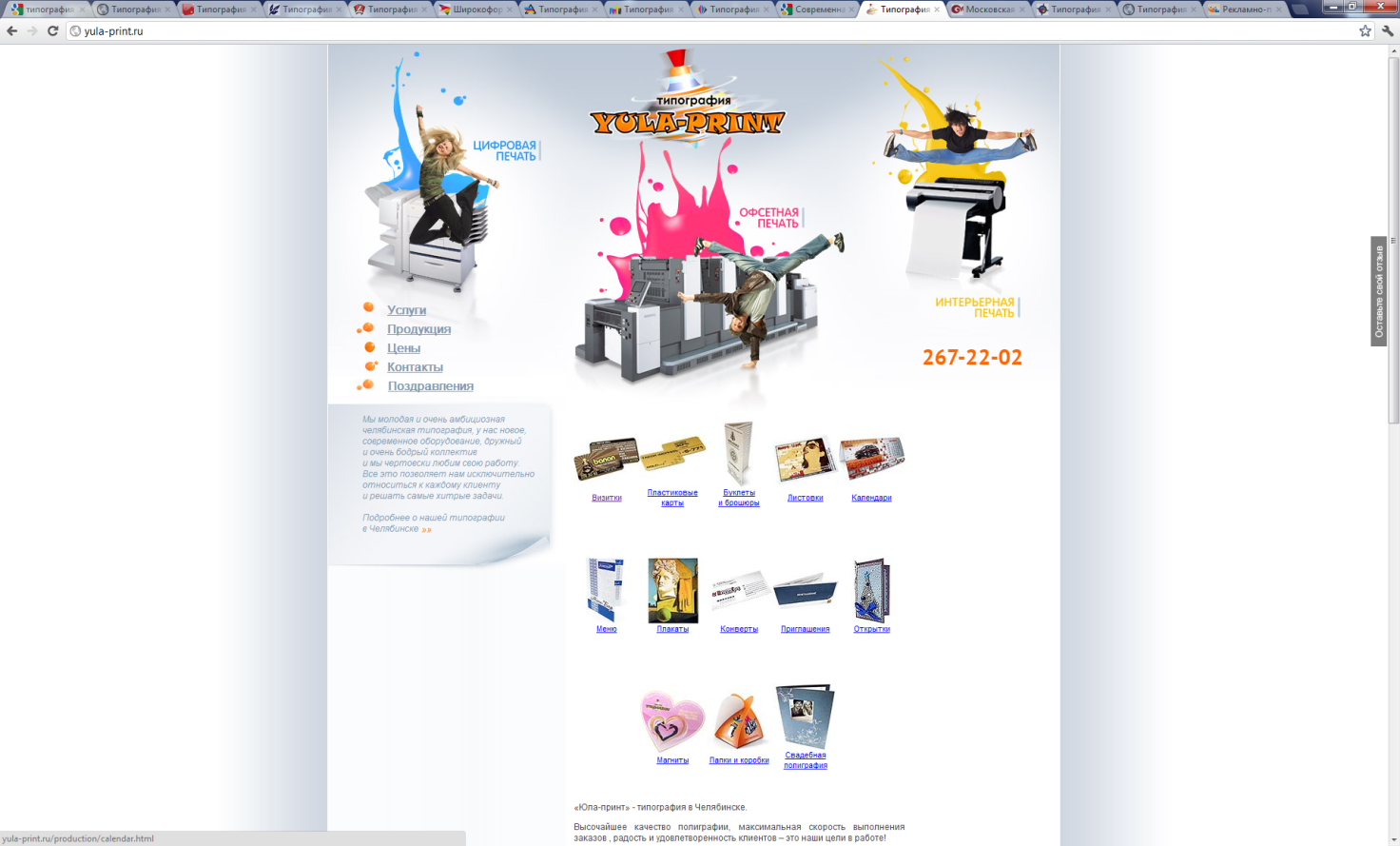 Скриншот главной страницыНазвание компании:Название компании:URL для размещения сайта:URL для размещения сайта:Задачи разработчика:Задачи разработчика:Разработка фирменного стиля.Разработка дизайна главной и второстепенной страниц сайта.Верстка главной и второстепенной страницы.Интеграция дизайна главной и второстепенной страниц сайта в CMSЦель создания сайта:Цель создания сайта:Сфера деятельности компании:Сфера деятельности компании:Целевая аудитория:Целевая аудитория:На какие географические регионы должен быть ориентирован сайт:На какие географические регионы должен быть ориентирован сайт:Языковые версии сайта:Языковые версии сайта:Сайты конкурентов:Сайты конкурентов:Анализ сайтов конкурентов приведен в приложении 1Материалы, предоставленные заказчиком:Материалы, предоставленные заказчиком:Структура сайта:Структура сайта:О компанииНовости...Информация на главной странице:Информация на главной странице:Пожелания заказчика по цветовой гамме сайта:Пожелания заказчика по цветовой гамме сайта:Что в результате посещения сайта пользователь долженувидеть:Что в результате посещения сайта пользователь долженсделать:Что в результате посещения сайта пользователь долженпочувствовать:Тип основных устройств для отображения сайта (например, мониторы, планшеты, мобильные телефоны):Тип основных устройств для отображения сайта (например, мониторы, планшеты, мобильные телефоны):Диапазон разрешений экрана для отображения сайта:Диапазон разрешений экрана для отображения сайта:Вид верстки (фиксированный/резиновый):Вид верстки (фиксированный/резиновый):Ширина веб-страницы:Ширина веб-страницы:Браузеры, в которых будет просматриваться сайт, и их минимальная версия:Браузеры, в которых будет просматриваться сайт, и их минимальная версия:Система управления контентом:Система управления контентом:WordPressГрафик работ:График работ:Передача готового проекта: 13.12.2013Бюджет заказа:Бюджет заказа:Передача разработки:Передача разработки:Эскизы web-страниц в формате DESIGN и JPG. HTML-файлы, CSS-файлы.Заказчик:Иванова Е.В., старший преподаватель 
кафедры cистемного программированияelene.ivanovoy@gmail.comИсполнитель проекта:Петров П.П., студент гр. ВМИ-3ххpetrov@gmail.comИнформация на главной странице:НовостиКонтактыПримеры работВерстка (включая ширину веб-страницы):Фиксированная, не большое количество контента на страницах сайта удачно вписывается в данный тип верстки.Цвета:Цвета сайта демонстрируют CMYK модель, что хорошо подходит по тематике сайта.Графические элементы:Соответствуют тематике сайта.Эмоциональное воздействие сайта:Динамичный дизайн, вызывающий ощущения, что в данной компании все делают легко и быстро.Структура сайта:УслугиТребования к макетамИнтерьерная печатьОфсетная печатьЦифровая печатьПродукцияВизиткиПластиковые карты (New!)Буклеты и брошюрыЛистовкиКалендариМенюПлакатыКонвертыПриглашенияОткрыткиМагнитыПапки и коробкиДля свадьбы (New!)ЦеныКонтактыКарта проездаО насПоздравленияЗамечания:Трудно найти требования к макетам.